О внесении изменений в постановление администрации города Сосновоборска от 18 февраля 2013 № 258 «Об утверждении положения о комиссии по соблюдению требований к служебному поведению муниципальных служащих и урегулированию конфликта интересов на муниципальной службе в администрации города Сосновоборска и ее структурных подразделениях»В соответствии с Федеральным законом  от 02.03.2007 № 25-ФЗ «О муниципальной службе в Российской Федерации»,  статьей 12 Федерального закона от 25.12.2008 № 273-ФЗ «О противодействии коррупции», статьей 3.1. Закона Красноярского края от 24.01.2008 № 5-1565 «Об особенностях правового регулирования муниципальной службы в Красноярском крае», пунктом 1 статьи 2 Закона Красноярского края от 07.07.2009 N 8-3542 "О представлении гражданами, претендующими на замещение должностей муниципальной службы, замещающими должности муниципальной службы, сведений о доходах, об имуществе и обязательствах имущественного характера, а также о представлении лицами, замещающими должности муниципальной службы, сведений о расходах", в связи с организационно-штатными изменениями, руководствуясь ст.26, 38 Устава города Сосновоборска Красноярского края,ПОСТАНОВЛЯЮ1. Внести в постановление администрации города Сосновоборска от 18 февраля 2013 № 258 «Об утверждении положения о комиссии по соблюдению требований к служебному поведению муниципальных служащих и урегулированию конфликта интересов на муниципальной службе в администрации города Сосновоборска и ее структурных подразделениях» (далее - Постановление) следующие изменения:1.1. В приложении 1 к Постановлению должность члена комиссии Кожемякина О.Н. изложить в редакции: «заместитель Главы города по общественно-политической работе».1.2. В приложении 2 к Постановлению (Положение о комиссии по соблюдению требований к служебному поведению муниципальных служащих и урегулированию конфликта интересов на муниципальной службе в администрации города Сосновоборска и ее структурных подразделениях):1.2.1. подпункт «б» пункта 2.2. раздела II изложить в редакции:«б) представители научных организаций, профессиональных образовательных организаций и организаций дополнительного профессионального и высшего образования;»;1.2.2. пункт 2.4. раздела II изложить в редакции:«2.4. Количественный состав Комиссии устанавливается 8 человек и персонально определяется согласно приложению 1 к настоящему постановлению. При этом число членов Комиссии, не замещающих должности муниципальной службы в администрации города Сосновоборска, должно составлять не менее одной четверти от общего числа членов Комиссии, то есть 2 человека.»;1.2.3. в абзаце втором подпункта «б», в подпункте «д» пункта 3.1. раздела III после слов «гражданско-правового договора» дополнить словами «в течение месяца стоимостью более ста тысяч рублей», далее – по тексту;1.2.4. подпункт «е» пункта 3.1. раздела III исключить;1.2.5. пункт. 3.11.1. раздела III изложить в редакции:«3.11.1. По итогам рассмотрения вопроса, предусмотренного подпунктом "в" пункта 3.1 настоящего Положения, Комиссия принимает соответствующее решение.1.3. Пункт 1.2. раздела 1 приложения 4 к постановлению изложить в редакции:«1.2. Муниципальный служащий, замещающий в администрации города Сосновоборска или ее структурном подразделении должность муниципальной службы, включенную в перечни должностей, предусмотренные пунктом 1 статьи 2 Закона Красноярского края от 07.07.2009 N 8-3542 "О представлении гражданами, претендующими на замещение должностей муниципальной службы, замещающими должности муниципальной службы, сведений о доходах, об имуществе и обязательствах имущественного характера, а также о представлении лицами, замещающими должности муниципальной службы, сведений о расходах», обязан предоставить сведения о доходах, об имуществе и обязательствах имущественного характера (своих, супруги(а) и несовершеннолетних детей) за отчетный год не позднее 30 апреля года, следующего за отчетным.».2. Управлению делами и кадрами администрации города (Е.Ю.Качаева), руководителям структурных подразделений администрации города с правом юридического лица (М.В.Белянина, О.Ф.Елисеева, И.И.Кудряшова, Н.Е.Свентицкая) обеспечить ознакомление муниципальных служащих с настоящим постановлением.3.  Постановление вступает в силу в день, следующий за днем его опубликования в городской газете «Рабочий».4. Контроль за исполнением постановления возложить на заместителей Главы города: по вопросам жизнеобеспечения (Д.В.Иванов), по общественно-политической работе (О.Н.Кожемякин).Глава города Сосновоборска                                                                        А.С. Кудрявцев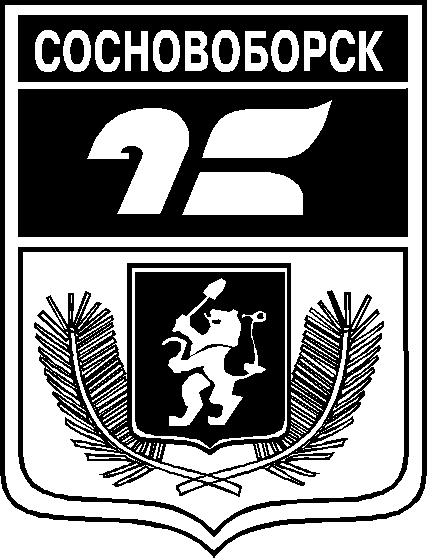 АДМИНИСТРАЦИЯ ГОРОДА СОСНОВОБОРСКАПОСТАНОВЛЕНИЕ20 июня 2023                                                                                                                           № 829АДМИНИСТРАЦИЯ ГОРОДА СОСНОВОБОРСКАПОСТАНОВЛЕНИЕ20 июня 2023                                                                                                                           № 829